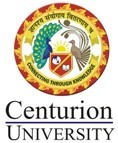 Assignment1Short questionsWhat does AutoSAR stand for?What is the purpose of the Runtime Environment (RTE) in AutoSAR?Name two types of software components in AutoSAR.How do SWCs communicate with each other in AutoSAR?What is the role of ports and interfaces in AutoSAR communication?What is SWC Configuration in AutoSAR?What are the different types of parameters in AutoSAR?How does SWC Integration work in AutoSAR?What is the AutoSAR communication stack?Name two communication protocols used in AutoSAR.These short questions will help you quickly assess your knowledge of AutoSAR concepts and terminology.Long questionsExplain the layered architecture of AutoSAR and its components.What is the role of the RTE (Runtime Environment) in AutoSAR?What are the different types of software components in AutoSAR, and how are they categorized?How do SWCs (Software Components) communicate with each other in AutoSAR? Explain the concept of ports and interfaces.What is the importance of SWC Configuration in AutoSAR development? Describe the steps involved in the SWC Configuration process.